Problem Ödevi 6Ben Polak,	 Econ 159a/MGT 522aÜç Soru teslim tarihi Ekim 31, 2007Might-see TV’de hayatta kalmak. (Grant) [Bu soru eşanlı ve sıralı koşullar arasındaki farkı göstermektedir.] Hicksville kasabasında 3 tane temel yerel televizyon istasyonu vardır: RBC, CBC ve MBC. Her istasyonun akşam haberleri programını canlı olarak akşam 6:00’da veya gecikmiş yayın olarak 7:00’de yayına koyma opsiyonları vardır. Regülasyon gereği, Başka saatler seçemezler. Her kanalın amacı reklam gelirlerini maksimize etmek için akşam seyirci sayısını maksimize etmektir. Aşağıdaki tabloda (çok kapsamlı bir araştırma sonucu) her kanal tarafından yakalanan Hicksville popülasyon oranlarını her bir haber programının yayın zamanın fonksiyonu olarak vermektedir. . Rakamların toplamı 100 etmez çünkü herkes her zaman TV seyretmek durumunda değildir. 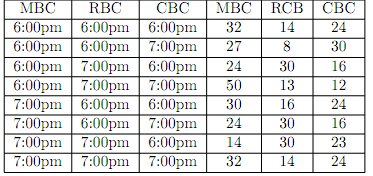 Varsayın ki her üç kanalın seçimi de eşanlı yapılıyor. Tüm Mash dengelerini bulun. [İpucu: bunu normal biçimde oyun gibi görünecek şekile sokmaya çalışın. Bunu 3 oyuncu için yapmak için   2 x 2 matrisler kullanın: MBC matrisi seçsin, RBS satırı seçsin ve CBC kolonu seçsin.]Şimdi diyelim ki oyun sıra ile oynanıyor. MBC ilk hamleyi yapar. RBC ikinci ve CBC üçüncüdür. Her kanal hamlesini seçmeden önceki tüm seçimleri görür. Ne olacağını düşündüğünüzü açıklayın.(a) ve (b) kısımlarına yanıtlarınıza bakın. Sonuçta bir fark olup olmamasını oyun teorisi mantığıyla açıklayın. Para politikası kuralına karşı ihtiyat. Diyelimki Yaleland ülkesinin hükümeti enflasyon seviyesini uygun bir para politikası seçerek  sabitleyebilir. Ancak nominal ücret  artışı hükümet tarafından değil ama işveren-sendika federasyonu tarafından belirlenmektedir. Bu federasyon reel ücretlerin değişmemesini arzu etmektedir. Yani, eğer yapabilirlerse,   =  yapacaklardır. Özellikle,  ve  veriyken, federasyonun faydası u(, ) = - ( - )2 olarak verilmektedir. Şimdi burada girmeyeceğimiz nedenlerden dolayı (ama bir Phillips eğrisiyle ilgili olabilir), Yaleland’deki reel çıktı y şu denklem ile belirlenmektedir y = 30 + ( - ). Hükümet, belki de seçmenin bir yansıması olarak, enflasyonu sevmediği kadardan daha çok çıktıyı sever. Özellikle y ve  verilmişken, hükümetin faydası şöyledir v(y, ) = y – (/2) – 30. Hükümet federasyon tarafından nominal ücret artışı belirlendikten sonra para politikasını (ve dolayısıyla enflasyonu) seçer. Son olarak 0 ≤  ≤ 10 ve 0 ≤  ≤ 10 varsayın.Yaleland’de hüküm sürecek olan enflasyonu , nominal ücret artışını   ve (dolayısıyla) çıktıyı y bulmak için geriye dönük çıkarım kullanın. Makro dersini daha önce almış veya şimdi almakta olanlar, kısaca, buradaki geriye dönük çıkarım ile “rasyonel beklentiler” arasındaki ilişki nedir?Diyelim ki hükümet belirli bir para politikasına (ve dolayısıyla enflasyona) kendini önceden bağlayabilir. O zaman hükümetin belirleyeceği enflasyon oranı nedir? Bu durumda hükümet ve federasyonun faydaları kısım (a) dakilere göre nasıldır?Gerçek dünyada (Yaleland sınırları ötesindeki tuhaf dünyada) hükümetler para politikalarını nasıl taahhüt etmeye çalışmışlardır? Hükümetin ekonomide ne gibi şeyler olacağını (örneğin ücret müzakerelerinin sonucunu) bilmeden para politikasını sabitlemesinin kötü tarafı nedir?Bir asil-vekil problemi. (Osborne) Bir çiftlik sahibi gıyabında çiftliği işletmesi için bir işçi kiralar. İşçinin efor seviyesi e’nin fonksiyonu olarak çiftliğin çıktısı ’dir. Arazi sahibi işçinin sağladığı efor seviyesini doğrudan gözleyemez, ama önceden işçi tarafından alınacak çıktı oranı ’yı belirlemek için bir kontrat yazabilir. Bu ’yı gördükten sonra, işçi kendi efor seviyesi e’yi seçer. Eforun işçiye maliyeti vardır. Arazi sahibinin faydası  ve e veriyken v(, e) = (1 - )’dir (çıktı eksi işçinin payı) ve işçinin faydası (ki bu prensipte negatif de olabilir) u(, e) =  – e’dir (çıktıdan aldığı kendi payı eksi efor maliyeti). 0 ≤  ≤ 1 ve 0 ≤ e ≤ 1 varsayın.Arsa sahibinin belirleyeceği  ve bunun yol açacağı efor seviyesi e’yi bulmak için geriye dönük çıkarım kullanın.Diyelim ki bir sosyal planlamacı işçinin efor seviyesi e’yi belirliyor. Diyelim ki bu sosyal planlamacı toplam fayda v(, e) + u(, e)’yi maksimize etmek istiyor. Sosyal planlamacı nasıl bir e belirlemelidir?Şimdi varsayalım ki sosyal planlamacı hala toplam faydayı maksimize etmeye çalışıyor ama e’yi belirleyemiyor (belki de eforu göremediği içindir). Bunun yerine sosyal planlamacı sadece ’yı belirleyebiliyor. Sosyal planlamacı nasıl bir  belirlemelidir?